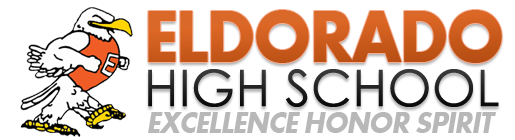 EHS Orchestra Booster

October 14, 2014 Minutes
7:00pm @ EHS Orchestra RoomAttendees:  Kathy Hobbs, Ellen Brown, Ruth Striegel, Tami Baker, Paco Estrada, Liz ZieglerMeeting called to order at 7:14pmWelcome and introductions
Approve previous meeting minutes
Approved unanimously with no corrections
Report on action items from previous meeting
Signers on bank account were changedTami & Mary were added; Marie and Jeannette were removedReport from Mary on 501(c)3 statusNon-profit paperwork is 30 pages long, but not all of it applies to us; Liz and Mary will work on the packet; there is a $400 fee; Ruth has a lawyer friend to whom we can ask questionsTime for Three concert – meet & greet for kids?  concert tickets?There will not be a meet & greet; concert is Sunday, November 16, at 3pm at the Kimo Theater; student tickets are $10; student tickets must be purchased at the box office with student ID; Kathy will call the box office to see if we can collect money from our kids and make one purchase for our group; Ruth can offer extra credit for attendance; Ruth will show the kids a video of the performance; if we can collect money for the kids’ tickets, the deadline will be Friday, October 31We have a new web site, eldoradoorchestra.weebly.com, including a link to join CalendarTree.comKathy will check and see how many subscribers we have to CalendarTree.comInput can be sent to mtbaker@comcast.netWe still need one more person each day, Thursday and Friday, October 23 and 24, to help with all-state auditions from 11am-3:15pm (until 3:45 on Friday)Paco can volunteer both days10/24/14 Twisters fundraiser $122.47 ($612.34 total sales)
IRS form 1023See Mary’s 501(c)3 report above
Dinner and a show fundraiser – Thursday, 11/6/14
Notes from 9/24/14 meeting to discuss this fundraiserTwo students have signed up for the talent show (one band student and one previous orchestra student); $10 entrance fee will pay for $100 prize (if we get more contestants!)Paco has solicited donations from:  Albertson’s at Montgomery & San Mateo; Fastino’s; Smith’s at Central and Tramway; Sam’s ClubWe want pasta, sausage, breadFive teachers have signed up to judge the talent showWe need a temporary food permit that costs $25Tickets are $8 or $30 for 4 pack; tickets at the door will be $10 eachCulinary arts classes/teacher will not be cateringJess’ updateConfirmed donations – Zorba’s and Il Vicino – 1 catering sized salad eachEach salad will serve 20-24 entrée-sized salads (we will serve them as side salads)Working on – Walmart on Academy, Smith’s at JT & Eubank, Farina Alto on MontgomerySprouts will not donate w/o a 501(c)3 numberRuth will speak to the fine arts teachers asking them to talk up the talent show to their students; Ruth will invite administration to attend/performRuth will ask Eric to make the tickets for the kids to sell; deadline to turn in extra tickets and/or money is Friday, October 31Kathy will make a volunteer sign-up sheet for the kidsOne cafeteria worker needs to be paid to be in attendance so we can use kitchen facilitiesRuth will update last year’s informational letter to send out to parentsDesserts will be donated by families; all leftover food will be “sold” for donations; Paco will solicit Great Harvest for donations; Tami has two igloos/Kathy has one/Liz has one to use for beverages; bread can be in baskets on the tables; kids can serve the mealsRuth and Liz will check the closet for paper goodsCommittee will meet again on Monday, November 3, at 7pm for final details
Other fundraising opportunities
Menchie’s night after next concert?Paco will look into a possible restaurant fundraiser after our next concert:  Flying Star, Village Inn, Menchie’s
Calendar
Sat, 10/18, Solo/Ensemble Festival, VVHSThu-Fri, 10/23-24, All-State Auditions, EHSThu, 11/6, Dinner and a Show, EHS cafeteriaTue, 11/18, District Honor Orchestra, Valley HSDistrict Honor Orchestra is made up of five students recommended by each orchestra teacher; they practice for a week and then have a concertThu, 11/20, deadline for Phoenix trip down payment of $200Payment goes to booster, not EHS; Ruth will send Tami a trip summary for the web pageSat, 11/22, District Honor Orchestra, Valley HSTue, 12/2, Orchestra Concert, EHS PAC, 7-8pm
Next meeting:  Thursday, November 13, 7pm
One comment from parent, Janna Anderson (daughter is Jessica Anderson), that Thursdays are better for her to meet.Meeting adjourned at 8:27pm